«Логопедические игры в повседневной жизни ребенка»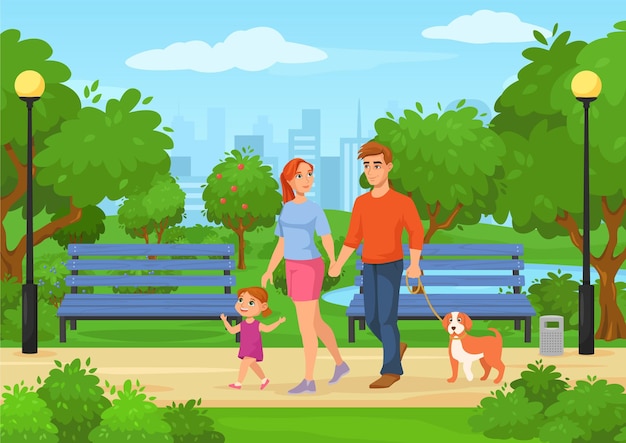 Овчарова Анна Егоровна учитель – логопед,МБДОУ детский сад №22 «Улыбка»Старооскольского городского округа       Детям – дошкольникам, страдающим различными речевыми расстройствами,  очень важно  закрепление  ранее  изученного  материала.       Для успешного развития речи играйте с ребёнком в речевые  игры в повседневной деятельности. Беседы на прогулке, дома или в машине помогут ребёнку закрепить и автоматизировать полученные знания.  Очень важно  чтобы каждый день приносил им что – то новое,   был  наполнен  интересным содержанием, а те знания,  которые даются  детям  учителем – логопедом не растерялись.  Непринужденное общение   позволит детям с речевыми нарушениями совершенствовать и закреплять навыки, полученные в процессе образовательной деятельности.Гуляя, остановитесь возле клумбы, полюбуйтесь цветами, растущими на ней, окружающими вас деревьями, домами, обратите внимание на небо, подберите эпитеты к нему. Предложите своим маленьким спутникам обратить внимание, например, на птицу и рассказать о ней как можно больше интересного: какие у неё перья, какой формы у неё хвост, голова, какой у неё характер, что ей нравится есть и т. д. Даже играя дома  игрушками побуждайте малыша называть  самые интересные признаки предметов, помогая этим развитию  связной речи. В дальнейшем передайте инициативу в выборе описываемого предмета или явления ребёнку.Учитель-логопедОвчарова А.Е.